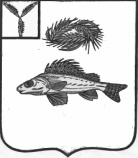 АДМИНИСТРАЦИЯЕРШОВСКОГО МУНИЦИПАЛЬНОГО РАЙОНАСАРАТОВСКОЙ ОБЛАСТИПОСТАНОВЛЕНИЕот  __25.01.2024_______№__86_________		      г. ЕршовО внесение изменений в постановление администрации Ершовского МР от 22.11.2022г. № 1145На основании части 65.1 статьи 112 Федерального закона от 13.04.2013 года № 44-ФЗ «О контрактной системе в сфере закупок товаров, работ, услуг для обеспечения государственных и муниципальных нужд», Устава Ершовского муниципального района Саратовской области, администрация Ершовского муниципального района Саратовской области ПОСТАНОВЛЯЕТ:1. Утвердить прилагаемые изменения, которые вносятся в постановление администрации Ершовского муниципального района №1145 от 22.11.2022г. «О порядке подготовки и согласования проектов решений администрации Ершовского муниципального района Саратовской области об изменении существенных условий контрактов на поставку товаров, выполнение работ, оказание услуг для нужд Ершовского муниципального района».2. Отделу по информатизации администрации Ершовского муниципального района опубликовать настоящее постановление на официальном сайте администрации.3. Настоящее постановление  вступает в силу со дня его официального опубликования.4. Контроль за исполнением настоящего постановления возложить на заместителя главы администрации.Глава Ершовского муниципального района						      С.А. ЗубрицкаяУТВЕРЖДЕНЫПостановление Администрации Ершовского муниципального района Саратовской области от  25.01.2024 № 86Изменения,которые вносятся в постановление администрации Ершовского муниципального района от 22.11.2022г. №11451. В пункте 1 постановления слова «до 1 января 2024 года» заменить словами «до 1 января 2025 года».